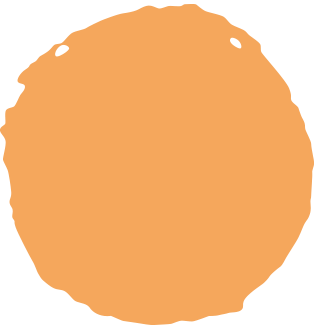 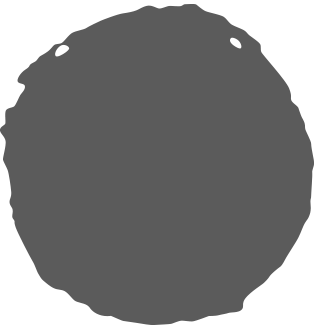 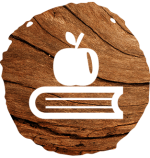 On a learning walk around your garden or local park, fill in something you see, smell or touch for every letter of the alphabet. Don’t forget to wash your hands when you get home. AJSBKTCLUDMVENWFOXGPYHQZIR